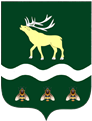 АДМИНИСТРАЦИЯЯКОВЛЕВСКОГО МУНИЦИПАЛЬНОГО РАЙОНА ПРИМОРСКОГО КРАЯ ПОСТАНОВЛЕНИЕ О внесении изменений в постановление Администрации Яковлевского муниципального района от 01.06.2021г. № 208-НПА «Об утверждении Положения об оплате труда работников муниципального казенного учреждения «Межпоселенческая библиотека» Яковлевского муниципального районаСогласно соглашению № 48 между губернатором Приморского края и главой Яковлевского муниципального района Приморского края  Вязовиком Николаем Васильевичем о достижении  планируемых значений показателей эффективности деятельности органов местного самоуправления Яковлевского муниципального района Приморского края, на основании Устава Яковлевского муниципального района, Администрация Яковлевского муниципального районаПОСТАНОВЛЯЕТ: Внести в постановление от 01.06.2021г. № 208-НПА «Об утверждении Положения об оплате труда работников муниципального казенного учреждения «Межпоселенческая библиотека» Яковлевского муниципального района» изменения, утвердив Отчет о выполнении целевых показателей эффективности деятельности руководителя муниципального казенного учреждения «Межпоселенческая библиотека» Яковлевского муниципального района в новой редакции, согласно приложению  к настоящему постановлению.      Опубликовать настоящее постановление в районной газете  «Сельский труженик» и разместить на официальном сайте Администрации Яковлевского муниципального района в сети Интернет.Настоящее постановление вступает в силу 1 сентября 2021г.Контроль исполнения настоящего постановления оставляю за собой.Глава района - глава АдминистрацииЯковлевского муниципального района                                      Н.В. Вязовик                              Приложение           Утверждено постановлением Администрации Яковлевского муниципального районаот 30.07.2021 №  298-НПАОтчет о выполнении целевых показателей эффективности деятельности руководителя  муниципального казенного учреждения «Межпоселенческая библиотека» Яковлевского муниципального района Размер ежемесячной выплаты стимулирующего характера руководителю в процентах устанавливается из расчета 1 балл = 1% оклада по ПКГ (оклада с учетом повышающих коэффициентов – в случае их установления) и по результатам оценки выполнения целевых показателей эффективности работы руководителя учреждения  равен ________%И.о. директора  МКУ «МБ»Директор  МКУ «Управление культуры»от30.07.2021с. Яковлевка№298-НПА№ п/пНаименование показателяНаименование показателяИсполнение показателейИсполнение показателейОценка выполнения целевых показателей эффективности работы руководителя учреждения, в баллахОценка выполнения целевых показателей эффективности работы руководителя учреждения, в баллахРезультат оценки выполнения целевых показателей эффективности работы руководителя учреждения, в баллахРезультат оценки выполнения целевых показателей эффективности работы руководителя учреждения, в баллахЗа качество выполняемых работ1.Эффективная организация материально-технического обеспечения деятельности учреждениянаименование мероприятий552.Своевременное выполнение заданий, поручений главы Администрации Яковлевского муниципального района, заместителей главы Администрации Яковлевского муниципального районаколичество поручений, заданий552.Своевременное выполнение заданий, поручений главы Администрации Яковлевского муниципального района, заместителей главы Администрации Яковлевского муниципального районаколичество невыполненных поручений, заданий3.Доля пользователей, удовлетворенных качеством и доступностью услуг библиотек от общего числа опрошенных пользователей (на основании анкетирования)от 50% до 60%553.Доля пользователей, удовлетворенных качеством и доступностью услуг библиотек от общего числа опрошенных пользователей (на основании анкетирования)от 70% до 80%553.Доля пользователей, удовлетворенных качеством и доступностью услуг библиотек от общего числа опрошенных пользователей (на основании анкетирования)от 90% до 100%10104.Оперативная, качественная подготовка и своевременная подача годовых (квартальных), тематических планов и отчетов, информации о деятельности учрежденияколичество, наименование мероприятий555. Разработка и внедрение проектов развития библиотекиколичество проектов556.Разработка и внедрение программ развития библиотеки, направленных на создание ресурсов, качественное улучшение сервисных услугколичество программ557.Участие в разработке муниципальных программколичество проектов по разработке муниципальных программ558.Организация деятельности по осуществлению закупок товаров, работ и услуг для нужд учреждениясвоевременность размещения планов-графиков (изменений в планы - графики) на официальном сайте,количество заключенных договоров по осуществлению закупок товаров, работ и услуг,количество проведенных электронных аукционов559.Разработка регламентирующих и инструктивно-методических документов, связанных с уставной деятельностью учреждения (работа с персональными данными, работа по антитеррористической защищённости объектов, положений о деятельности учреждения, инструкций, программ по охране труда и т.д.)количество, наименование мероприятий5510.Использование информационных технологий в работе  учреждения:(наличие, ведение электронного каталога, создание электронных баз данных и т.д.)количество, наименование мероприятий5511.Отсутствие замечаний контролирующих, правоохранительных, надзорных органов по результатам деятельности муниципального учреждения, подтвержденных актами, протоколами контролирующих органовколичество проверок5511.Отсутствие замечаний контролирующих, правоохранительных, надзорных органов по результатам деятельности муниципального учреждения, подтвержденных актами, протоколами контролирующих органовколичество проверок, имеющих замечания552. За интенсивность и высокие результаты работы2. За интенсивность и высокие результаты работы2. За интенсивность и высокие результаты работы2. За интенсивность и высокие результаты работы2. За интенсивность и высокие результаты работы2. За интенсивность и высокие результаты работы2. За интенсивность и высокие результаты работы2. За интенсивность и высокие результаты работы2. За интенсивность и высокие результаты работы1.Число посещений библиотек  (в стационарных условиях, вне стационара, число обращений к библиотеке удаленных пользователей)количество, план/фактколичество, план/факт20202.Средняя заработная плата работников план/факт план/факт 553.Своевременность выплаты заработной платы работникам муниципального учрежденияколичество случаев несвоевременной выплаты заработной платы с указанием причинколичество случаев несвоевременной выплаты заработной платы с указанием причин554.Эффективное расходование средств бюджета Яковлевского муниципального районаколичество фактов неэффективного и (или) нецелевого  расходования бюджетных средств с указанием причиныколичество фактов неэффективного и (или) нецелевого  расходования бюджетных средств с указанием причины555.Отсутствие замечаний по неэффективному использованию муниципального имущества, находящегося  в оперативном управлении   учреждения в отчетном периодепри наличии замечаний по неэффективному использованию муниципального имущества, находящегося  в оперативном управлении   учреждения в отчетном периоде, указать причинупри наличии замечаний по неэффективному использованию муниципального имущества, находящегося  в оперативном управлении   учреждения в отчетном периоде, указать причину556.Выполнение основных плановых показателей работы учреждения (читатели, книговыдача, посещение)количество мероприятий (наименование мероприятий)Читатели : план-фактКниговыдача: план-фактПосещения: план -фактМероприятия: план - фактколичество мероприятий (наименование мероприятий)Читатели : план-фактКниговыдача: план-фактПосещения: план -фактМероприятия: план - факт10107.Выплаты за наличие наград  наименование награднаименование наград558.Исполнение обязанностей инспектора по кадрам, по охране труда, завхозаобъем работобъем работ559.Наличие филиалов, структурных подразделенийколичество, наименованиеколичество, наименование5510.Выполнение учреждением плана по платным услугам, оказываемым населениюплан/факт  план/факт  5511.Наличие публикаций в СМИ о деятельности учрежденияколичество, тема публикацийколичество, тема публикаций5512.Исполнение лимитов технологического потребления тепло-электроэнергии, водопотребления, водоотведения экономияэкономия5512.Исполнение лимитов технологического потребления тепло-электроэнергии, водопотребления, водоотведения перерасход с указанием причиныперерасход с указанием причины55ИТОГОИТОГО150150